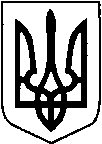                                              КИЇВСЬКА ОБЛАСТЬ                                     ТЕТІЇВСЬКА МІСЬКА РАДА                                                      VІІІ СКЛИКАННЯ                                             ДВАДЦЯТЬ  ТРЕТЯ   СЕСІЯ                                                        ПРОЕКТ    Р І Ш Е Н Н Я        26     жовтня  2023 року                                             №  – 23 – VIIІ
Про затвердження документації та укладання договорів  на встановлення особистих строкових земельних сервітутівпо Тетіївській міській раді          Розглянувши заяви Медвідь Р.А., Балагури Г.Я. відповідно до Конституції України, статті 26 Закону України «Про місцеве самоврядування в Україні», відповідно до статтей 12, 83, 98-102, 122 Земельного кодексу України, статті 19 Закону України «Про землеустрій», статті 29 Закону України «Про державний земельний кадастр», Закону України «Про державну реєстрацію речових прав на нерухоме майно та їх обтяжень», статтей 395, 401-404, 406 Цивільного кодексу України, Податкового кодексу України, Закону України «Про регулювання містобудівної діяльності», Порядку розміщення тимчасових споруд для провадження підприємницької діяльності затвердженого наказом Міністерства регіонального розвитку, будівництва та житлово-комунального господарства України від 21.10.2011 р.  №244, Тетіївська міська рада ВИРІШИЛА : 1.Затвердити розроблену ТОВ «УКРАЇНСЬКИЙ ЗЕМЕЛЬНИЙ КАДАСТР» технічну документацію із землеустрою щодо встановлення меж частини земельної ділянки, на яку поширюється право сервітуту площею 0,0150 га  в  м. Тетіїв  кадастровий номер земельної ділянки 3224610100:01:102:0009     - Медвідь Руслану Андрійовичу для  будівництва та обслуговування будівель торгівлі (землі громадської забудови) по вул. Цвіткова, б/н.  2.Укласти договір особистого строкового сервітуту на земельну ділянку площею 0,0150 га, яка розташована на території Тетіївської міської ради в м. Тетієві по вул. Цвіткова, б/н,  кадастровий номер земельної ділянки 3224610100:01:102:0009  із:      - Медвідь Русланом Андрійовичем для  будівництва та обслуговування будівель торгівлі (землі громадської забудови) , терміном на 10 (десять) років  за рахунок земель комунальної власності  Тетіївської міської ради.         Встановити плату за сервітутне користування в розмірі 10 % від нормативної  грошової оцінки земельної ділянки., що становить 8143 грн 28  коп. за один рік користування. Орендну плату проводити щомісячно рівними частками (1/12 від річної плати).  Нормативна  грошова оцінка земельної ділянки станом на   06 .09 .2023 року становить  81432,79 грн.        Термін дії договору з 01.09.2023 року  до  01.09.2033 року.3.Затвердити розроблену ПП «Земля» технічну документацію із землеустрою щодо встановлення меж частини земельної ділянки, на яку поширюється право сервітуту площею 0,0049 га  в  м. Тетіїв  кадастровий номер земельної ділянки 3224610100:01:097:0052     - Балагурі Галині Яківні  для  будівництва та обслуговування будівель торгівлі (землі громадської забудови) по вул. Соборній, б/н.  4.Укласти договір особистого строкового сервітуту на земельну ділянку площею 0,0049 га, яка розташована на території Тетіївської міської ради в м. Тетієві по вул. Соборній, б/н,  кадастровий номер земельної ділянки 3224610100:01:097:0052  із:      - Балагурою Галиною Яківною  для  будівництва та обслуговування будівель торгівлі (землі громадської забудови), терміном на 10 (десять) років  за рахунок земель комунальної власності  Тетіївської міської ради.         Встановити плату за сервітутне користування в розмірі 10 % від нормативної  грошової оцінки земельної ділянки., що становить 2660 грн 13 коп. за один рік користування. Орендну плату проводити щомісячно рівними частками (1/12 від річної плати). Нормативна  грошова оцінка земельної ділянки станом на 26.09 .2023 року становить  26601 грн.38 коп.        Термін дії договору з 01.10.2023 року  до  01.10.2033 року.5. Спеціалісту відділу земельних відносин та охорони навколишнього середовища   виконавчого комітету Тетіївської міської ради надати дані зміни до Тетіївської ДПС у Київській області та ГУ Держгеокадастру у Київській області  для використання в роботі.      6. Медвідь Р.А., Балагурі Г.Я.  звернутися до  органів державної реєстрації для проведення  реєстрації права особистого строкового    сервітуту.      7. Відділу  містобудування  та  архітектури виконавчого  комітету Тетіївської міської ради  розробити паспорт прив’язки тимчасової  споруди  для  здійснення   підприємницької  діяльності  відповідно  до схеми розміщення ТС.8. Контроль за виконанням даного рішення покласти на постійну депутатську комісію з питань регулювання земельних відносин, архітектури, будівництва та охорони навколишнього середовища (голова комісії - Крамар О.А.) та на першого заступника міського голови Кизимишина В.Й.      Міський  голова                                         Богдан    БАЛАГУРА